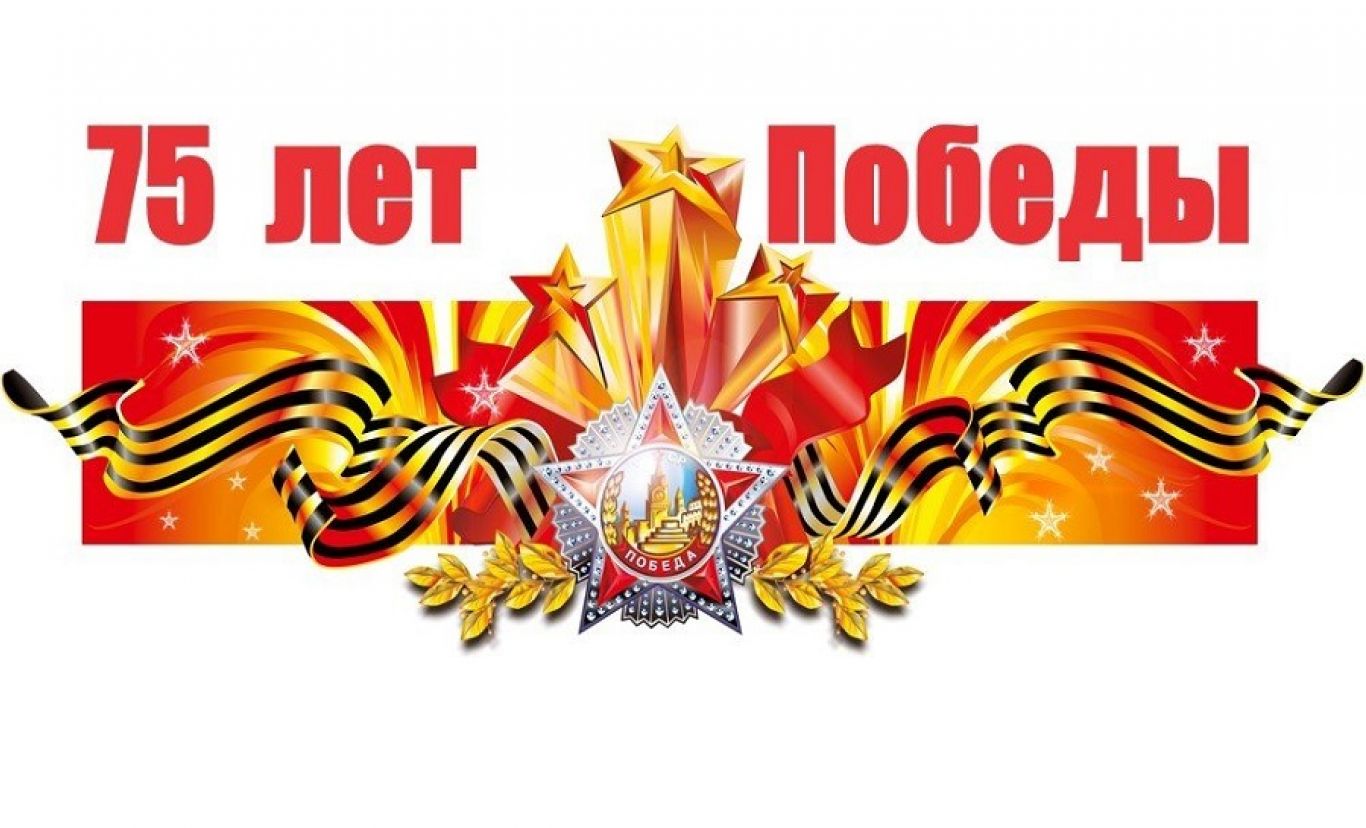 Отчётмесячника начальных классов«Лица Победы»МОБУ СОШ д. Верхний Муйнак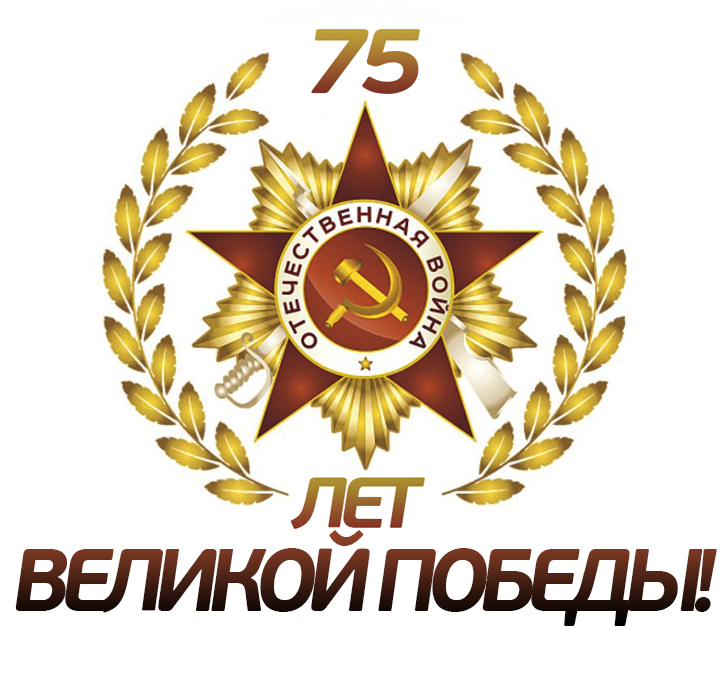 План-график 
методического месячника учителей начальных классов по теме «Лица ПОБЕДЫ».Цель:освоение новых педагогических технологий учителями начальных классов, совершенствование профессионального мастерства учителей начальных классов; развитие познавательного интереса к предметам;развитие творческих способностей учащихся; обмен опытом работы; воспитание у учащихся духовно-нравственных качеств, патриотизма и гражданственности.Участники:   учителя начальных классов, обучающиеся 1-4 классов, родители (законные представители)Время проведения: с 13.01. по 13.02.2020 г.Библиотечные уроки«Великая Победа великой страны»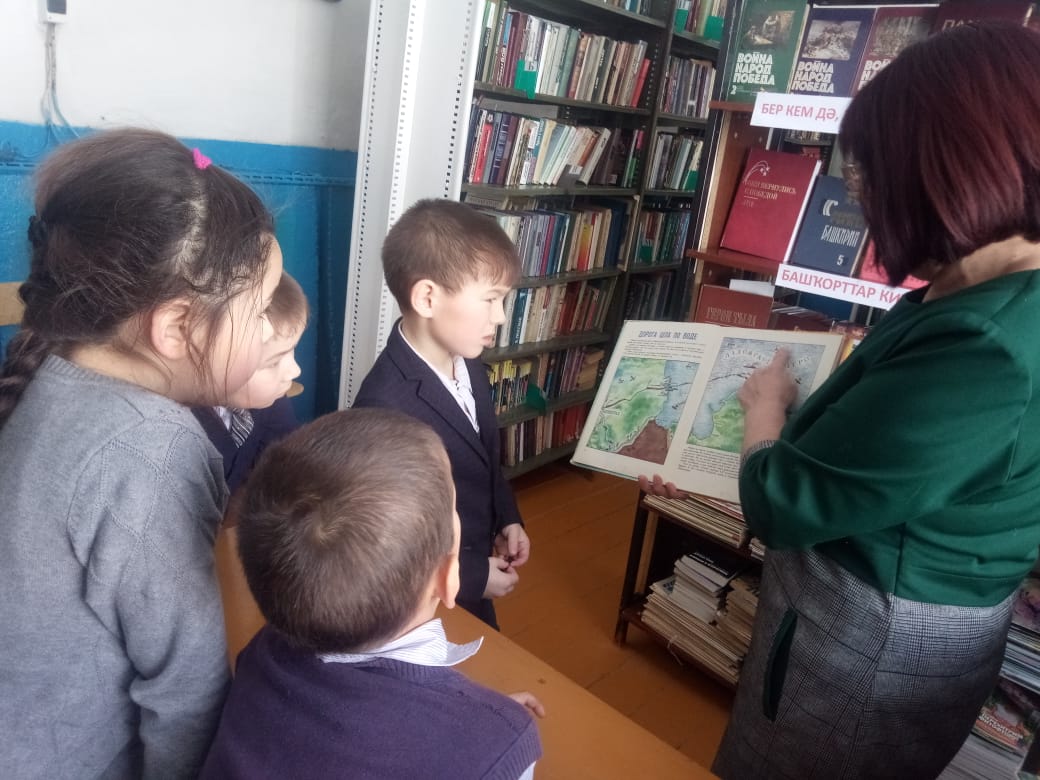 Учащиеся 1 класса(учитель Гайсина Р.С.) в Муйнакской сельской библиотеке.Библиотекарь Абдулгужина Ф.Г.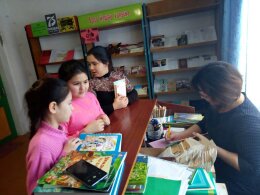 Учащиеся 1- 3 классов (учитель Юланова Г.Ф.) в Мазитовской НООШ вУмбетовской сельской библиотеке. Библиотекарь Хамидуллина Г.Г.Информационный час «День снятия блокады Ленинграда»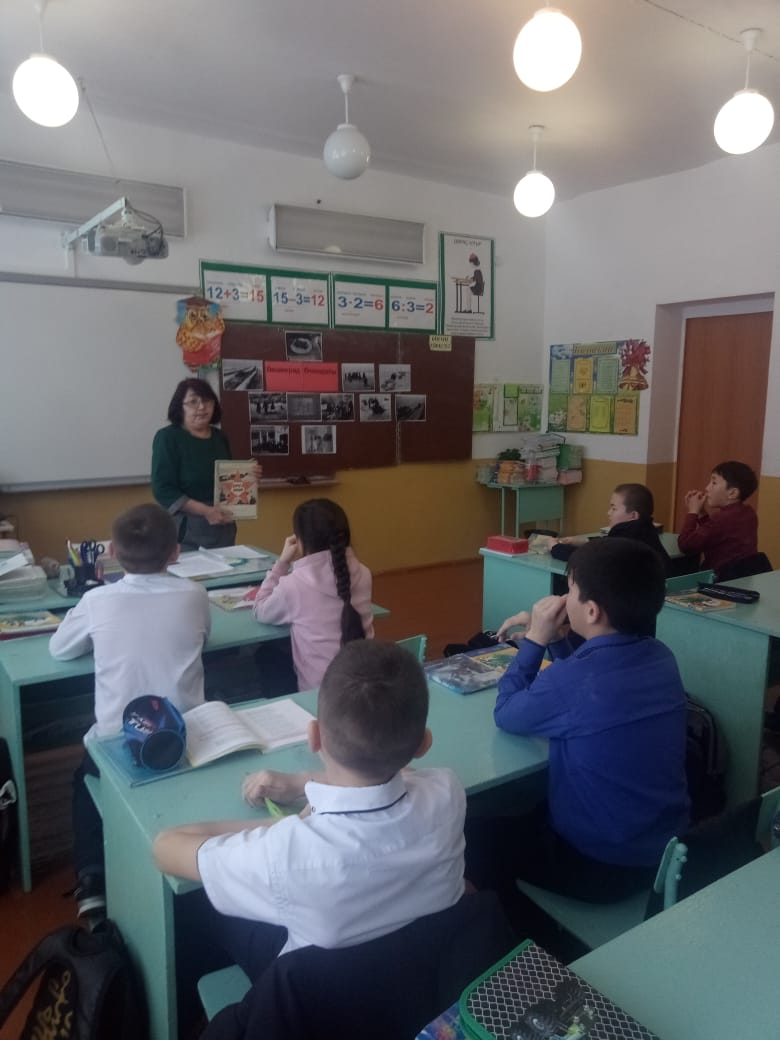 Классный час в 4 классе «Блокада Ленинграда».Библиотекарь Абдулгужина Ф.Г.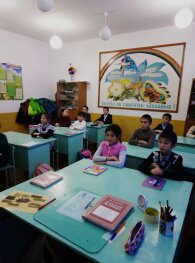 Классный час о нравственности в 3 классе.«Защитники нашей Родины: вчера и сегодня»                                Учитель Хамидуллина Г.Г.Внеклассные мероприятия«Веселые старты, посвященные Победе» школьный этап районного конкурса «Защитники, вперёд!»среди учащихся 3-4 классов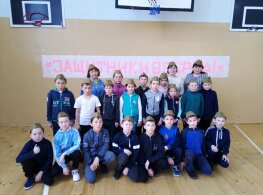 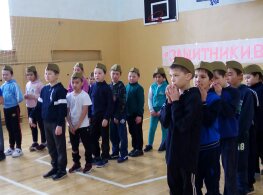 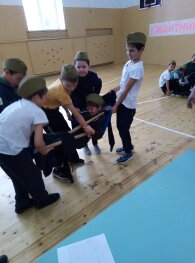 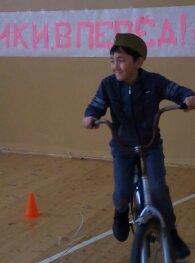 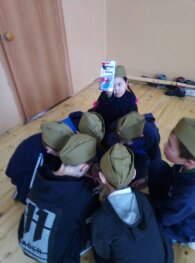 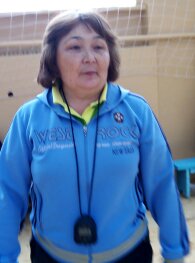 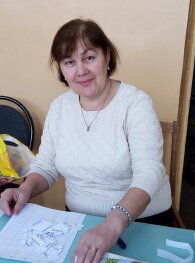 Организаторы:Учитель физической культуры Ягафарова Э.А. и учитель 4-го класса Гайсина Р.С.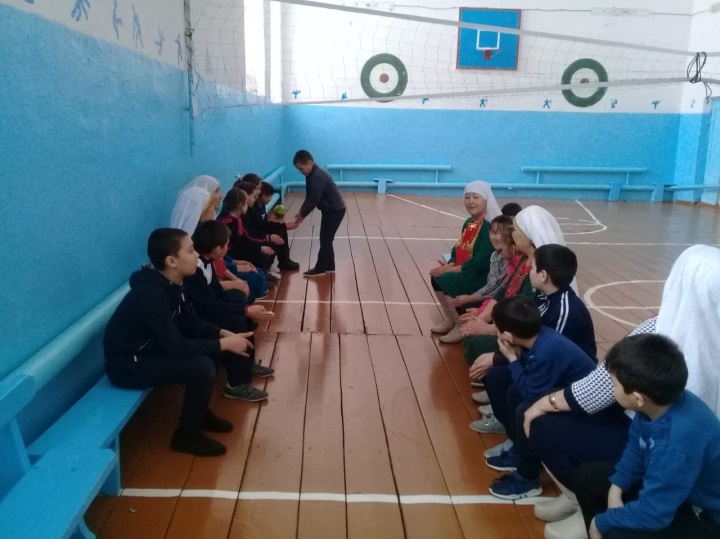 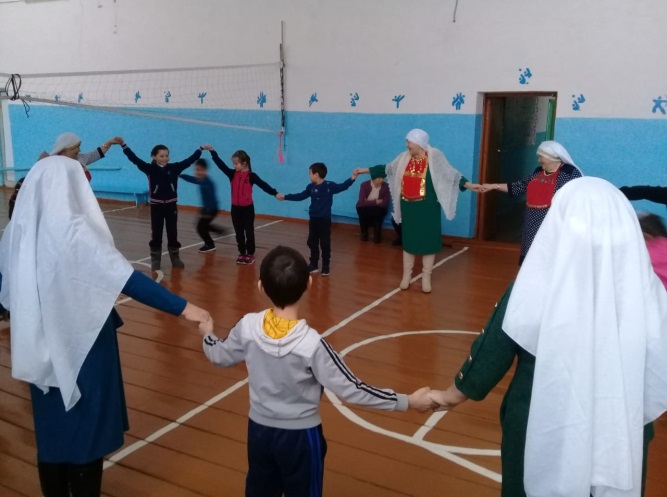 Встреча учащихся Умбетовской НООШ  сбабушками. Учитель Бурангулова А.Г. 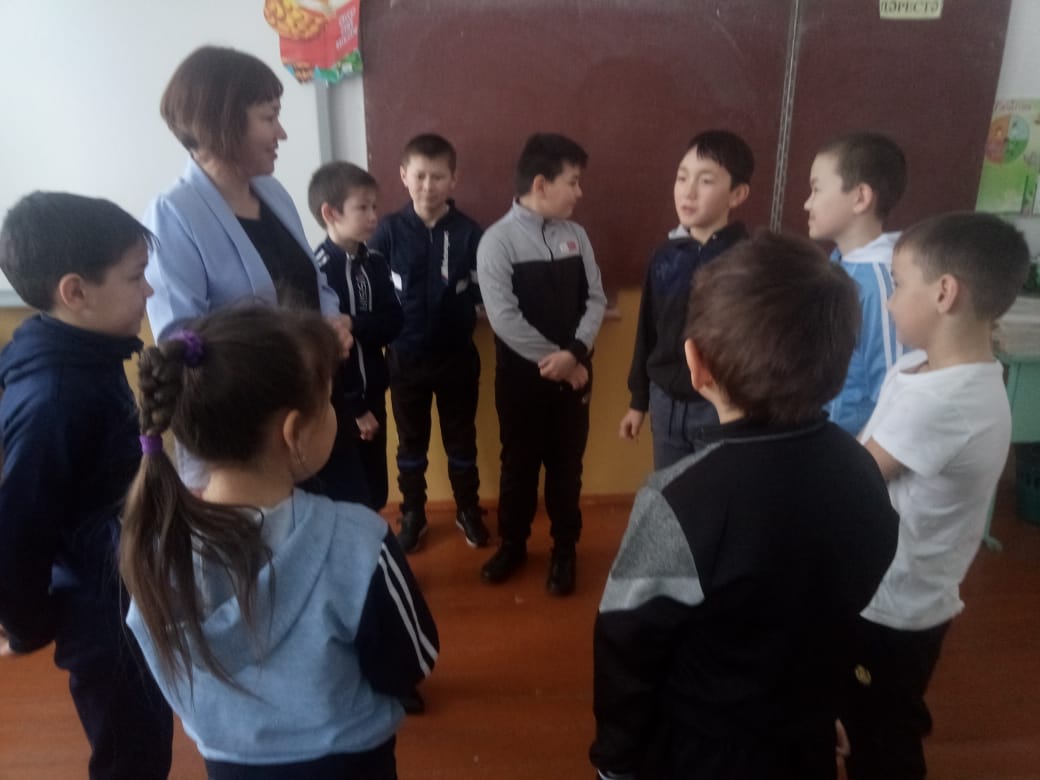 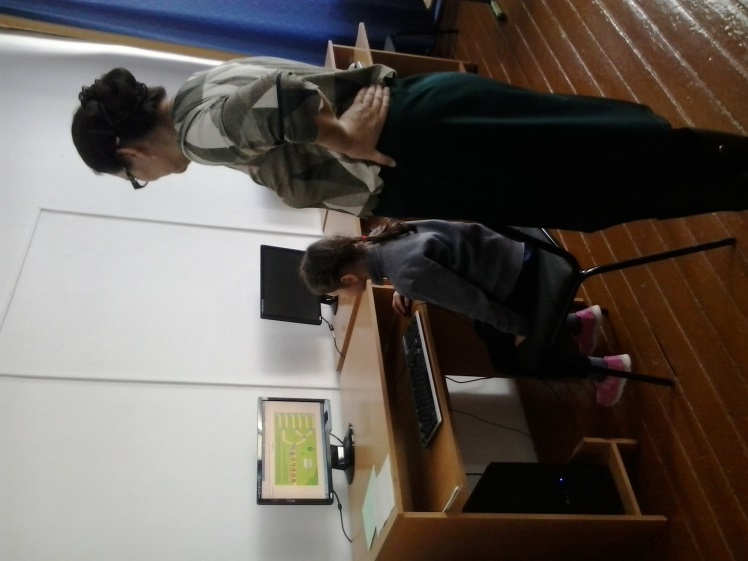 Развлекательное мероприятие                         Онлайн- конкурсыЯмгуровой А.Р.                                                Руководитель Шарипова М.Х.Тематические экскурсии в музеи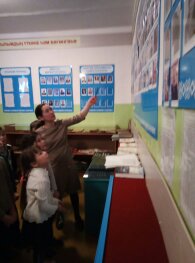 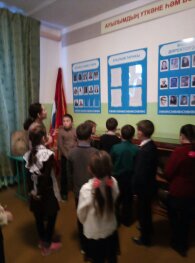 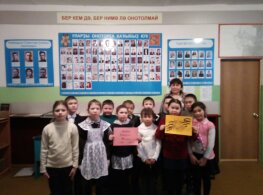 Экскурсия в школьный музей. Экскурсовод: учитель истории Кутушева Г.К.«Зимующие птицы»Районная акция «Сделай кормушки! Помоги птицам!»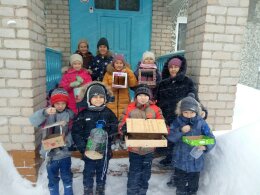 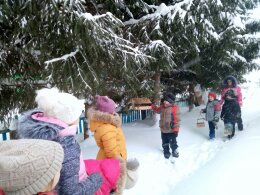 Активное участие приняли учащиеся Мазитовской НООШ. Учитель Юланова Г.Ф.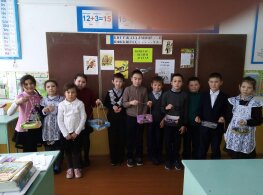 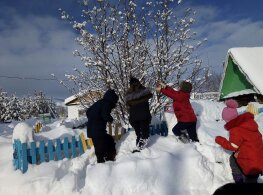 Сделали кормушки своими руками учащиеся 3 класса. Учитель Хамидуллина Г.Г.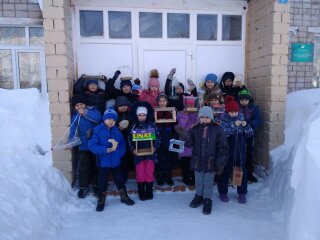 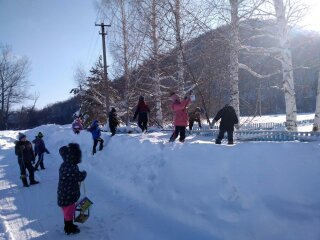 Активное участие приняли учащиеся Умбетовской НООШ. Учитель Бурангулова А.Г.«Интеллектуальные игры»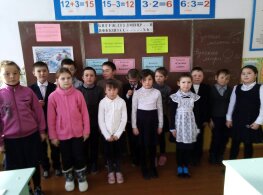 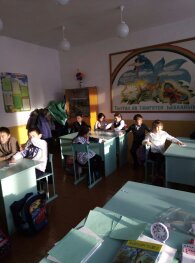 Викторина в 3 классе по русскому языку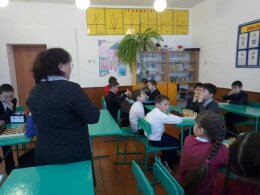 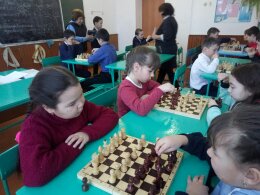 Шахматный турнир, посвященный к 75- летию Великой Победы среди учащихся 4-х классов. Школьный этап. Руководитель Киньябузова Ф.Р.Конкурс плакатов «Спасибо тебе, солдат!»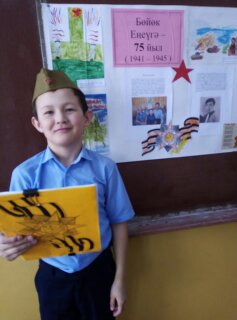 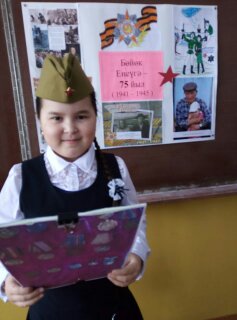 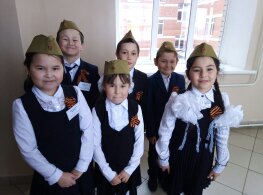 Школьный конкурс рисунков «Великой Победе -75 лет»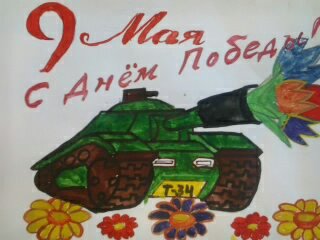 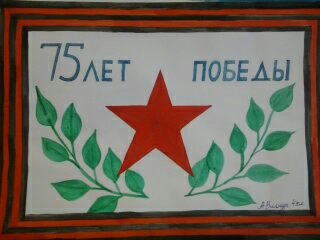 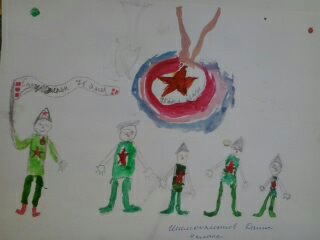 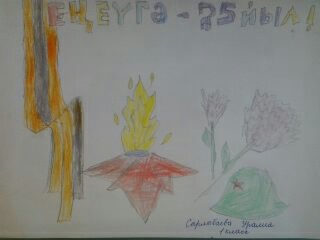 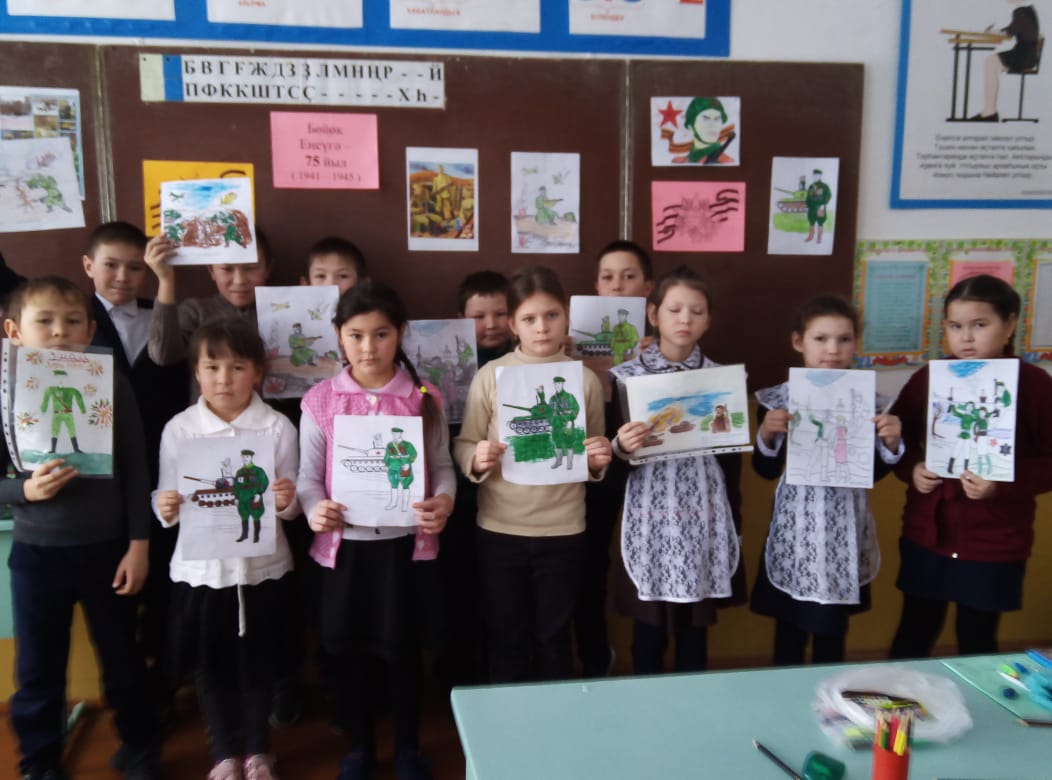 Выставка поделок «Модели военной техники ВОВ»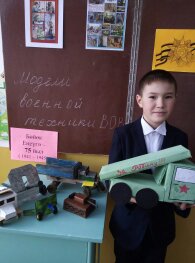 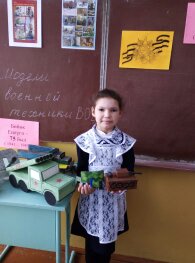 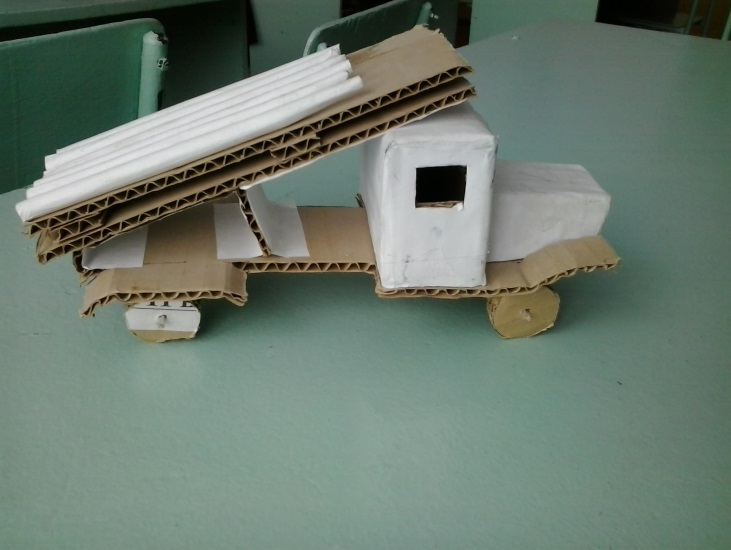 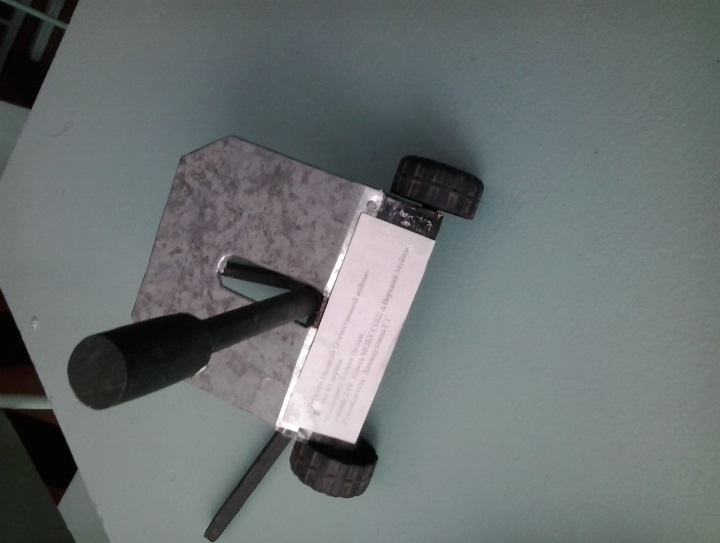 Книжная выставка. Подборка детских книг о войне.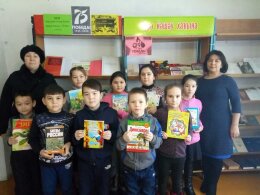 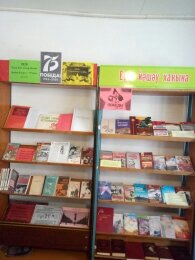 Веселые переменки «Как прекрасен этот мир». Викторины. Игры. Соревнования.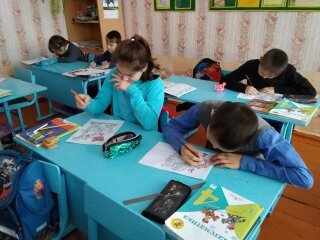 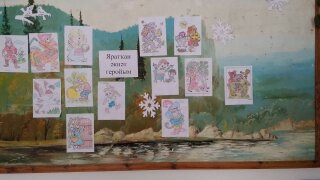 Раскрашиваем любимых сказочных героев.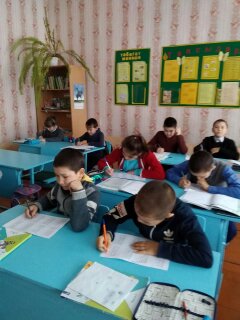 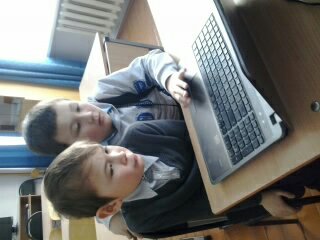 Проверяем таблицу умножения.                 Помогаем делать задания на Учи.ru.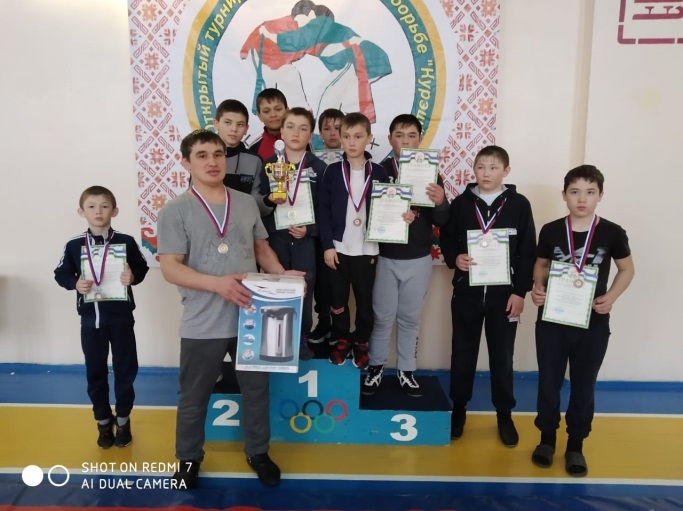 Участие на соревнованиях по борьбе «Курэш»Подведение итогов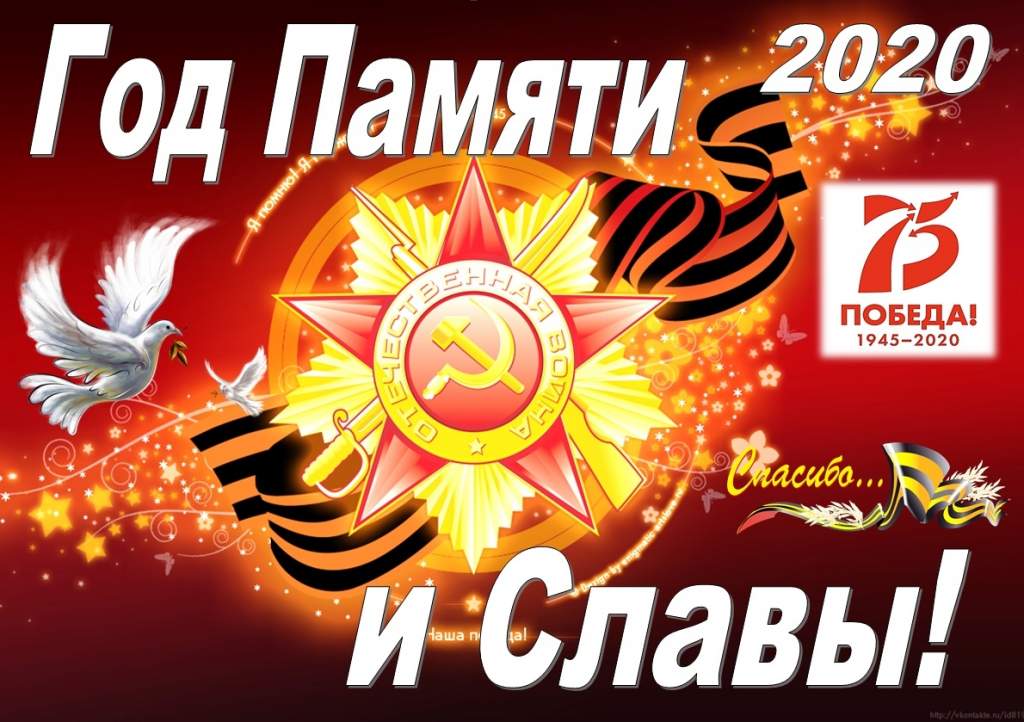 №МероприятиеКласс ОтветственныеОткрытие районного методического  месячника Утверждение планирования методического месячникаВсе классыАмонова З.М.Руководитель РМО учителей начальных классов Якшимбетова Г.А.Руководители ООУчителя начальных классовЗаседания ЗМО учителей начальных классовАмонова З.М.Руководитель ЗМО учителей начальных классов Бурангулова Ф.В.Руководитель ЗМО учителей начальных классов Бикбулатова Г.А.Открытые урокиОткрытые урокиОткрытые урокиОткрытые уроки1. Цель: * Формирование познавательных интересов и повышение творческой активности обучающихся.* Повышение профессиональной компетентности педагогов.* Накопление методических материалов, изучение опыта работы педагогов.* Повышение эффективности взаимодействия педагогов, обучающихся 1-4 классыУчителя начальных классовКлассные часыКлассные часыКлассные часыКлассные часы1Час общения с участием тружеников тыла «Победа ковалась в тылу»1-4 классыРуководители ШМО Учителя начальных классов2Библиотечные уроки«Великая Победа великой страны»2-4 классыРуководители ШМО Учителя начальных классов3Историческая игра «Знаешь ли ты историю ВОВ».3-4 классыРуководители ШМО Учителя начальных классов4Просмотр фильмов о ВОВ1-4 классыРуководители ШМО Учителя начальных классов5Информационный час «День снятия блокады Ленинграда», «Дневник Тани Савичевой»1-4 классыРуководители ШМО Учителя начальных классов6Классные часы о нравственности. «Защитники нашей Родины: вчера и сегодня», «Терроризм- угроза обществу»- обсудить с детьми военные положения в других странах в настоящее время; доступно разъяснить понятие терроризма на примерах прошлых лет1-4 классыРуководители ШМО Учителя начальных классовВнеклассные мероприятияВнеклассные мероприятияВнеклассные мероприятияВнеклассные мероприятия1«Веселые старты, посвященные Победе»1-4 классыРуководители ШМО Учителя начальных классов2 Тематические экскурсии в музеи1-4 классыРуководители ШМО Учителя начальных классов3Тематическая линейка «8 февраля –День юного героя-антифашиста»1-4 классыРуководители ШМО Учителя начальных классов4«Зимующие птицы»1-4 классыРуководители ШМО Учителя начальных классов5«Интеллектуальные игры»1-4 классыРуководители ШМО Учителя начальных классовКонкурсыКонкурсыКонкурсыКонкурсы1Районный конкурс сочинений о войне «Когда нас не было на свете…»3-4 классыАмонова З.М.Руководители ШМО Учителя начальных классов2Фотоконкурс «Лицо Победы»1-4 классыАмонова З.М.Руководители ШМО Учителя начальных классов3Конкурс плакатов «Спасибо тебе, солдат!»3-4 классыАмонова З.М.Руководители ШМО Учителя начальных классов4Районный конкурс рисунков «Война в судьбе моей семьи»1-2 классыАмонова З.М.Руководители ШМО Учителя начальных классов5Конкурс инсценировок худ.произведений, посвященных Дню Победы3-4 классы6 Предметные конкурсы «Лучший каллиграф. Лучший математик. Лучший чтец».1-4 классыОлимпиада среди учащихся 4 классов общеобразовательныхшкол  МР Зианчуринский район4 классыВыставкиВыставкиВыставкиВыставки1Выставка поделок «Мы наследники Победы»1-4 классыАмонова З.М.Руководители ШМО Учителя начальных классов2Книжная выставка. Подборка детских книг о войне.1-4 классыАмонова З.М.Руководители ШМО Учителя начальных классов3Выставка  рисунков «Зимушка - зима»1-4 классыАмонова З.М.Руководители ШМО Учителя начальных классовАкцииАкцииАкцииАкции1Старт общероссийской акции «Георгиевская ленточка»1-4 классыУчителя начальных классов2Участие в международной акции «Читаем детям о войне»1-4 классыУчителя начальных классовПроектная деятельностьПроектная деятельностьПроектная деятельностьПроектная деятельность1.Проект  «Дедушкина медаль»1-4 классыРуководители ШМО Учителя начальных классов2.Конкурс  проектов «Книга зимы».1-4 классыРуководители ШМО Учителя начальных классов3.Привлечение к созданию детско- взрослого проекта«Дети-герои ВОВ»РодителиУчителя начальных классовОрганизация переменОрганизация переменОрганизация переменОрганизация перемен1.Веселые переменки «Как прекрасен этот мир». Ребусы. Викторины. Загадки. Игры. 1-4 классыУчителя начальных классовПодведение итоговПодведение итоговПодведение итоговАмонова З.М.Якшимбетова Г.А.Руководители ЗМОЧлены комиссииУчителя начальных классовМОБУ СОШ д.Верхний Муйнак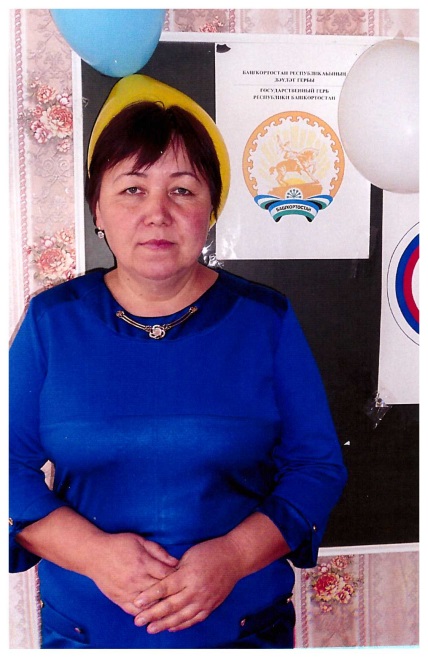 БурангуловаАльфияГаллямовна,  НООШ д. Умбетово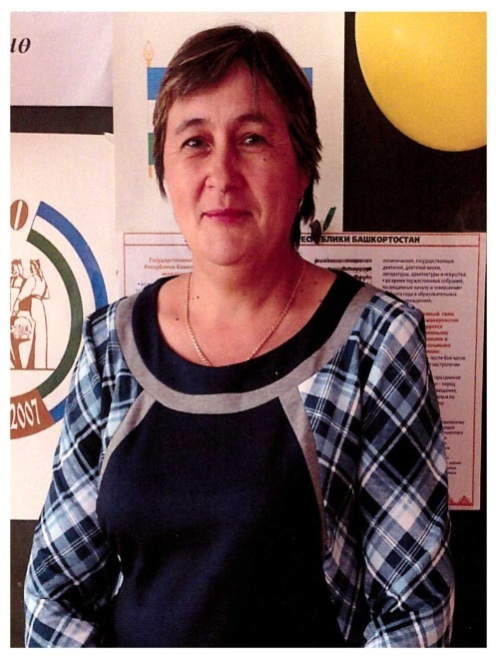 ЮлановаГульсибарФагимовна, НООШ д. Мазитово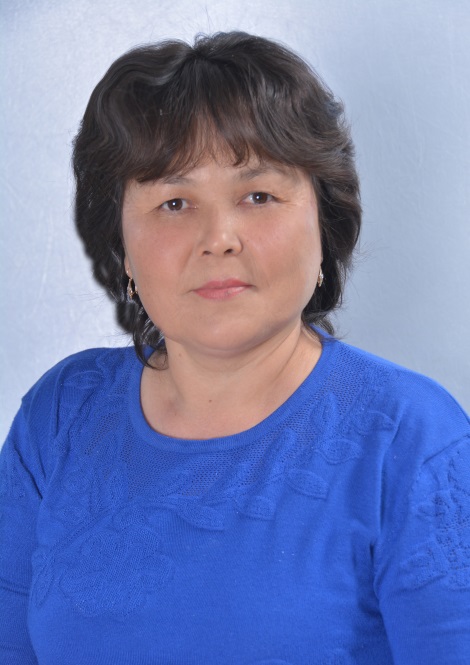 ХамидуллинаГульфияГаллямовна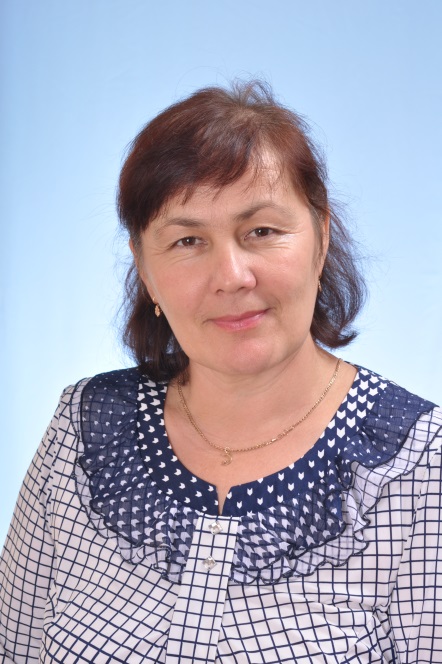 Гайсина РавиляСабирьяновна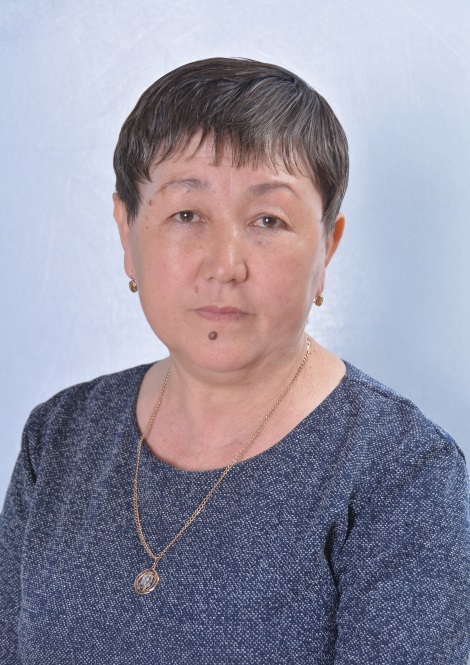 ТансыккужинаГульбикаГайсовнаВ рамках месячника были проведены открытые уроки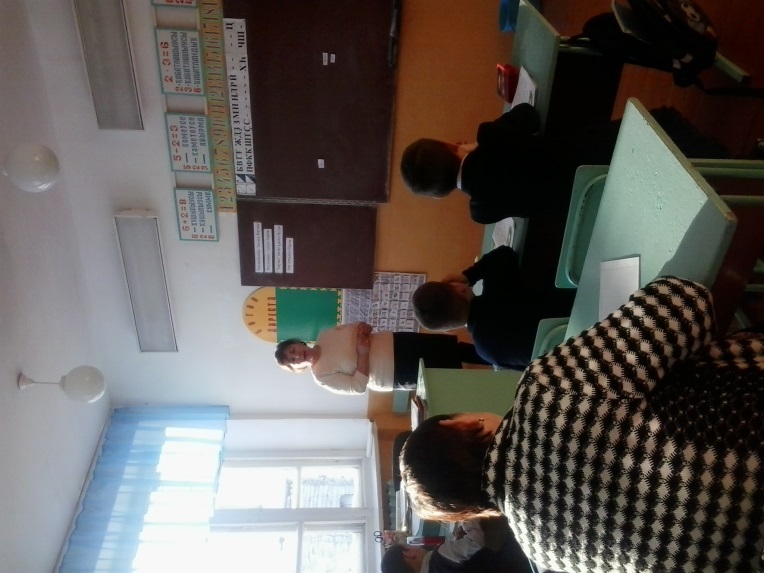 Әлифба в 1 классеГайсиной Р.С.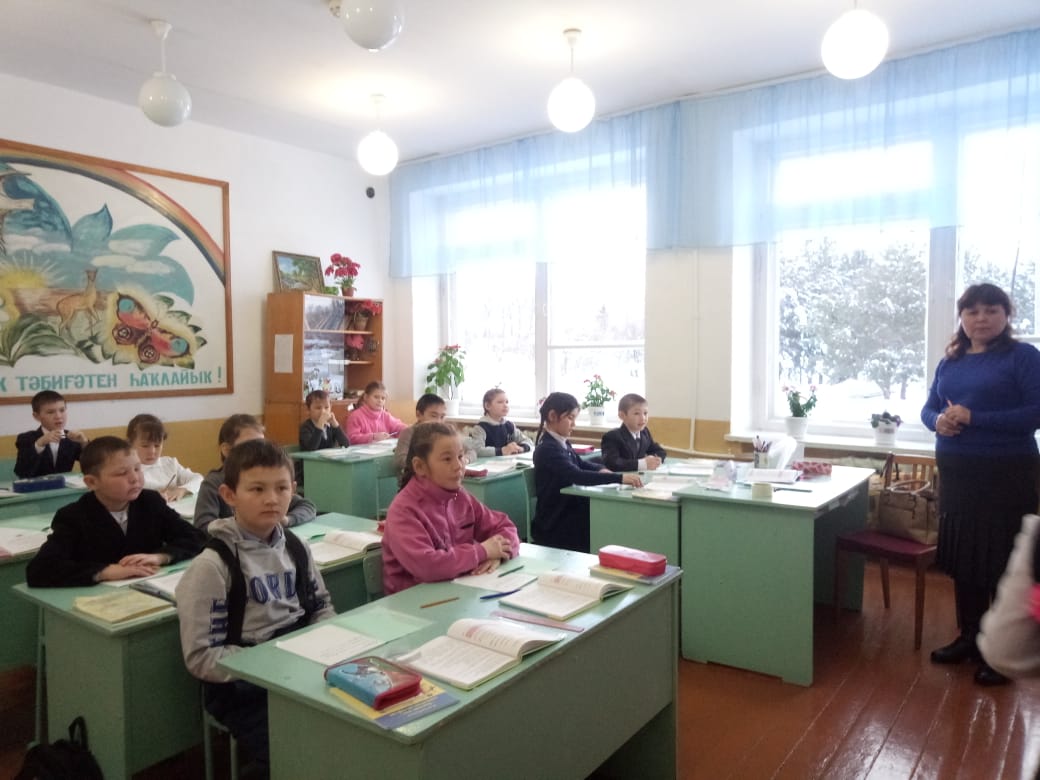 Туған тел в 3 классеХамидуллиной Г.Г.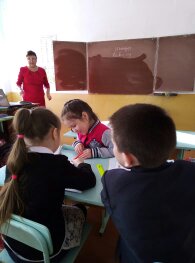 Урок математики во 2 классеТансыккужиной Г.Г.